Mathe-Kurs Claude 17.03. – 20.03.20Hallo Ihr Lieben,ich hoffe, euch und euren Familien geht’s gut und wir können uns mit Energie gemeinsam aufmachen, Home Schooling möglichst erfolgreich und auch mit Freude umzusetzen. Es wird nicht alles immer reibungslos funktionieren, aber mit der Zeit werden wir gemeinsam bestimmt immer besser! Ihr könnt nun zeigen, dass ihr es drauf habt euch eure Zeit gut einzuteilen, klare Ziele zu verfolgen und erfolgreich weiter zu lernen. Wenn ihr das schafft, könnt ihr super stolz auf euch sein!Hier nun die Aufgaben bis Freitag, den 20.03.20. 
Es ist angegeben, welche Aufgaben ihr verpflichtend erledigen sollt und welcher Teil freiwillig für weiteres Training und zur Wiederholung möglich ist.

verpflichtend: Arbeitsblatt S. 85_Multiplikation:  Nr. 4 a – f / Nr. 5 / Nr. 7Arbeitsblatt S. 87_Division:  Nr. 2 a, b / Nr. 4 a – d / Nr. 5 / Nr. 6 a – dfreiwillig ( zum Wiederholen und Üben):übrige Aufgaben auf den oberen ArbeitsblätterArbeitsblatt S.83_WH zu Addition und SubtraktionWenn ihr Fragen habt oder etwas nicht klar ist, meldet euch bei mir per email   ( claude.schmilinsky@montessori-inning.de ). Wir versuchen gemeinsam Unklarheiten zu beseitigen und ich kann weitere Tipps geben.Am Freitag ist eine Videokonferenz (Online-meeting) geplant. Dazu bekommt ihr noch Infos.
Ebenfalls Freitag erhaltet ihr dann den geplanten Test. Auch dazu am Freitag dann mehr.Viel Erfolg! 
Claude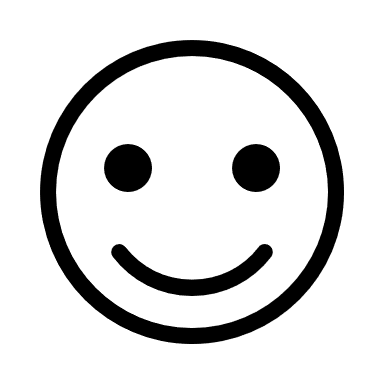 